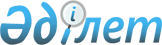 "Рұқсат беру жүйесін жетілдірудің кейбір мәселелері туралы" Қазақстан Республикасы Премьер-Министрінің 2009 жылғы 30 наурыздағы № 47-ө өкіміне өзгерістер енгізу туралыҚазақстан Республикасы Премьер-Министрінің 2013 жылғы 30 сәуірдегі № 75-ө өкімі

      «Рұқсат беру жүйесін жетілдірудің кейбір мәселелері туралы» Қазақстан Республикасы Премьер-Министрінің 2009 жылғы 30 наурыздағы № 47-ө өкіміне мынадай өзгерістер енгізілсін:



      көрсетілген өкімге 2-қосымшада:



      рұқсат беру құжаттарын қайта қарау және оңтайландыру жөніндегі сараптама тобының құрамына мыналар енгізілсін:Жұманғарин               - Қазақстан Республикасының Өңірлік даму

Серік Мақашұлы             вице-министрі, жетекшіСатиев                   - «Нұр Отан» халықтық - демократиялық

Серік Аманжолұлы           партиясы Инновациялық комитетінің

                           Инновациялық даму бөлімінің меңгерушісі

                           (келісім бойынша)

      мына:«Сәркеев                 - Қазақстан Республикасы Экономикалық даму

Бақытжан Құрманбайұлы      және сауда министрлiгi Кәсiпкерлiктi

                           дамыту комитеті төрағасының орынбасары»,«Бекешев                 - Қазақстан Республикасы Экономикалық даму

Бауыржан Бейсенбайұлы      және сауда министрлiгi Кәсiпкерлiктi

                           дамыту саясаты департаментiнiң директоры,

                           жетекшiнiң орынбасары»,«Жүргенова               - Қазақстан Республикасы Экономикалық даму

Айгүл Біржанқызы           және сауда министрлiгi Кәсiпкерлiктi

                           дамыту саясаты департаментiнiң басқарма

                           бастығы, хатшы»,«Бұзырбаев               - Қазақстан Республикасы Экономикалық даму

Ерлан Маркленұлы           және сауда министрлiгi Кәсiпкерлiктi

                           дамыту саясаты департаментi директорының

                           орынбасары»,«Мырзахметов             - Қазақстан Республикасы Экономикалық даму

Мұхтар Жұмабекұлы          және сауда министрлiгi Кәсiпкерлiктi

                           дамыту саясаты департаментiнiң басқарма

                           бастығы»,«Әмiрғалина              - Қазақстан Республикасы Экономикалық даму

Құралай Игiлiкқызы         және сауда министрлiгi Кәсiпкерлiктi

                           дамыту саясаты департаментiнiң

                           сарапшысы»,

      деген жолдар мынадай редакцияда жазылсын:«Бекешев                 - Қазақстан Республикасы Өңірлік даму

Бауыржан Бейсенбайұлы      министрлігі Кәсiпкерлiктi дамыту саясаты

                           департаментiнiң директоры, жетекшiнiң

                           орынбасары»,«Жүргенова               - Қазақстан Республикасы Өңірлік даму

Айгүл Біржанқызы           министрлiгi Кәсiпкерлiктi дамыту саясаты

                           департаментiнiң басқарма бастығы, хатшы»,«Бұзырбаев               - Қазақстан Республикасы Өңірлік даму

Ерлан Маркленұлы           министрлiгi Кәсiпкерлiктi дамыту саясаты

                           департаментi директорының орынбасары»,«Мырзахметов             - Қазақстан Республикасы Өңірлік даму

Мұхтар Жұмабекұлы          министрлiгi Кәсiпкерлiктi дамыту саясаты

                           департаментінің басқарма бастығы»,«Әмiрғалина              - Қазақстан Республикасы Өңірлік даму

Құралай Игiлiкқызы         министрлiгi Кәсiпкерлiктi дамыту саясаты

                           департаментiнiң сарапшысы»,«Сәркеев                 - Қазақстан Республикасы Өңірлік даму

Бақытжан Құрманбайұлы      министрлiгi Кәсiпкерлiктi дамыту комитеті

                           төрағасының орынбасары»;

      көрсетілген құрамнан Марат Әпсеметұлы Құсайынов, Рустам Александрович Ақбердин, Сабыржан Мәжитұлы Қаппасов, Зәуре Әбдіқұлқызы Әбдіраман, Виктор Продедович шығарылсын.      Премьер-Министр                        С. Ахметов
					© 2012. Қазақстан Республикасы Әділет министрлігінің «Қазақстан Республикасының Заңнама және құқықтық ақпарат институты» ШЖҚ РМК
				